Конспект ОД развитие речи: «Цветы»Цель: формировать умение распознавать садовые,полевые,лесные цветы;внимательно дослушивать задание до конца;давать полные ответы;развивать речевое внимание, мышление, навыки словоизменения, связную речь;продолжать обогащать словарь, знакомить с выразительными средствами языка.Ход ОД:Орг. момент.- Мы к лесной полянке вышли,Поднимая ноги выше,Через кустики и кочки,Через ветви и пенёчки;Очень долго мы шагалиНаши ноженьки устали.Сейчас сядем отдохнём,А потом опять пойдём.Беседа по теме.-На полянку вышли, сели. Слышите, какой кругом аромат? Чем это так приятно пахнет?Послушайте внимательно сказку и ответьте мне на мои вопросы.-Заспорили когда-то времена года –у кого самые лучшие цветы? Притопнула своим каблуком Весна –и где снег лежал, ручейки зазвенели. Зазеленела трава. Земля покрылась подснежниками, ландышами, цветами мать-и-мачехи, анемонами, нарциссами.-Мои цветы самые красивые, -говорит Весна.-Нет, -возражает ей Лето. –Цветы у тебя и правда красивые, да только мои лучше!Взмахнуло Лето шляпкой, сплетенной из солнечных лучей, и рассыпало, не скупясь, свои цветы повсюду. Ветер подует – звенят колокольчики. С душистого клевера собирает сладкий нектар шмель. Куда ни глянешь –везде васильки, иван-чай, гвоздики, настурции, ромашки.Холодом повеяла от зависти Осень. И краски лета поблекли. -Мои цветы не хуже, -так сказала Осень и повела багряным рукавом. Тут зацвели вереск, цикорий, гусиные лапки, хризантемы..А что же Зима? Засыпала снегом и лес, и луга, и поля, дороги замела, запорошила крыши. Только не боится ни снега, ни мороза зимний сад. За стеклом оранжереи цветут бегонии, цикламены, орхидеи. Люди сад вырастили, а все равно он зимний. Здесь цветы самые красивые, -хвалится Зима. Так до сих пор и спорят времена года у кого цветы самые лучшие.-А вы как думаете, какие цветы самые красивые?-Догадались, о чем мы будем говорить сегодня? (О цветах)-Правильно, сегодня мы будем говорить о цветах.-Для чего нужны цветы? (Для красоты, любоваться, чтобы сделать подарок)-А какой праздник мы отмечали в начале весны? (Международный женский день 8 марта.)-И что же было главным из подарков для наших мам, бабушек? (Цветы)-А какие цветы вы дарили своим мамам, бабушкам?-А как мы назовем эти цветы, одним словом? (Садовые)-Где растут садовые цветы? (В саду, на клумбах, в теплицах, оранжереях.)-Назовите, какие еще садовые цветы вы знаете. (Роза, тюльпан, мак, гвоздика и т. д.)-Кто ухаживает за цветами в саду? (Садовник)-А есть еще полевые, луговые цветы. Как вы думаете, где  растут полевые, лесные цветы? (В поле, в лесу.)-Назовите полевые, лесные цветы. (Колокольчик, ромашка, васильки и др.)-Какую пользу приносят цветы? (Цветы могут быть кормом для животных, их можно поставить в вазу, из цветов получают лекарства.)-А  вы знаете, что некоторые цветы занесены в Красную книгу. Как вы думаете, что это за книга? (Книга, в которую занесены редкие растения, которых очень мало на земле.)-Правильно. А у нас дома растут садовые или полевые цветы? (Дома  растут комнатные цветы.)Почему они так называются? (Эти цветы растут в помещении.)Как мы ухаживаем за цветами? (Поливаем, рыхлим землю, стираем пыль слисточков, обрываем засохшие листья.)Каждый цветок, как и все предметы, состоит из частей.Игра «Назови части цветка»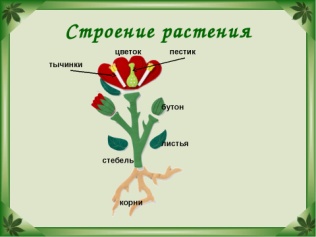 -Назовите самую главную часть цветка? (Корень).Что идет после корня? (Стебель)У цветка есть? (Листья.)Далее после листьев? (Бутон)А что такое бутон? (Нераскрывшийся цветок)И остались? (Лепестки)Какой цветок у нас получился? (Мак)Сколько звуков в слове «мак»? (3)Назови первый звук в слове «мак». (Звук [М])Какой второй звук в слове «мак»? (Звук [А])-Какой звук мы слышим в конце слова «мак»? (Звук [К])- Цветы, как и люди, очень любят, когда им говорят комплименты.Игра «Какие цветы? (Давайте скажем, какие цветы у нас?)Красивые, нежные, трепетные, свежие, яркие, пестрые, ароматные, молодые, весенние, садовые, полевые, крупные, маленькие.Игра «Доскажи словечко»Много цветов мы сегодня уже назвали. Но есть и такие, которые мы знаем, но еще сегодня не вспоминали. Я предлагаю поиграть в игру «Доскажи словечко».Как зовут меня, скажи.Часто прячусь я во ржи,Скромный полевой цветок,Синеглазый. (василек)Золотой и молодой,За неделю стал седой.А денчка через дваОблысела голова.Спрячука в карманчикБывший. (одуванчик)Цветики корзинкойС желтой серединкой,Белая рубашка.Хороша. (ромашка)Желтые, пушистыеШарики душистые.Их укроет от морозаВ тонких веточках. (мимоза)В лепестки, как в плащ атласный,Спрятался цветок прекрасный.Не раскроется никакВ огороде красный. (мак)Весной от снега очищаютсяИ хвоя, и валежник.И первым появляетсяВ проталине. (подснежник)А сейчас я предлагаю вам немного отдохнуть. Повторяйте за мной.Раз два три выросли цветыК солнцу потянулись высоко:Стало им приятно и тепло!Ветерок пролетал, стебелечки качалВлево качнулись низко прогнулись.Вправо качнулись низко пригнулись.Ветерок убегай! Ты цветочки не сломай!Пусть они растут, растут, Детям радость принесут!Про цветы написано много песен, рассказов, стихов. А я хочу с вамипорешать задачки о цветах.1. Три ромашки желтоглазкиДва веселых василькаПодарили маме детиСколько же цветов в букете? (пять)2. Один цветочек у НаташиИ еще два дал ей Саша,Кто тут может сосчитатьСколько будет один и два? (три)Игра «Один много»Вы же знаете, что цветы не растут по одному. Предлагаю вам поиграть в игру «Одинмного». Я называю цветок, а вы должны сказать, как мыскажем, когда их много.Ромашка - ромашкиВасилек- василькиМак - макиЛилия - лилииОдуванчик - одуванчикиРоза - розыПодснежник - подснежникиЛандыш - ландышиНарцисс - нарциссыИгра «Забывчивый покупатель».Покупателю необходимо купить цветок, но он забыл название цветка. Он описывает этот цветок, а продавец должен догадаться по описанию и показать картинку. Все вместе проверяем.(Роза – растёт в саду, на стебельке шипы, бывает красной, белой, жёлтой.Подснежник – Первый весенний цветок белого цвета, занесён в Красную книгу. И т. д. 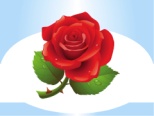 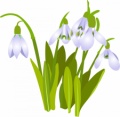 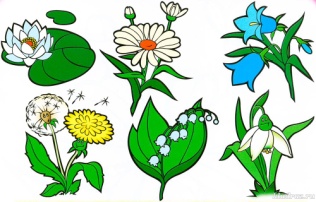 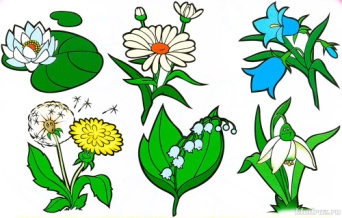 Игра «Собери картинку».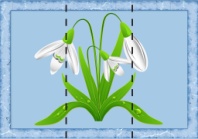 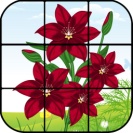 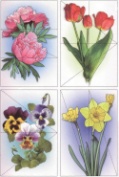 - Надо собрать разрезную картинку, назвать цветок.Итог:Понравилось вам занятие? Что именно понравилось? О чём мы сегодня говорили? Какие бывают цветы?